项目概览项目日程注：以上日程为仅供参考，实际日程可能会根据大学的安排略有调整。项目内容报名须知2016暑假 •剑桥大学创新管理方向海外访学实践项目Cambridge University Global Innovation Program 2016 Summer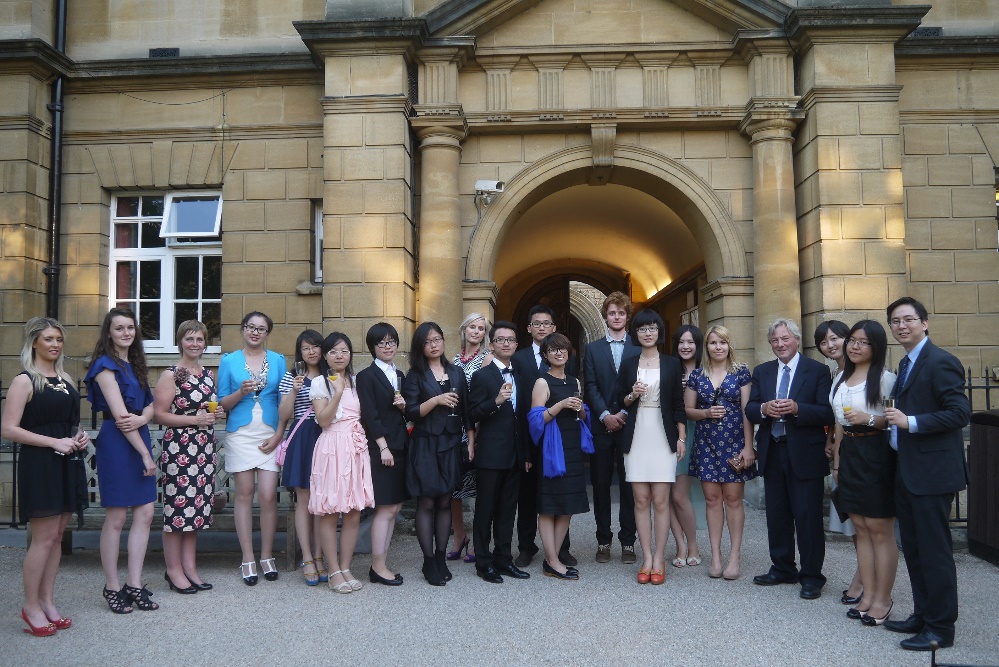 项目目标为了让中国优秀中学生有机会在世界一流的名校学习和名企实践，提升“商业管理、领导力、职业规划”等方面综合素质，剑桥大学（Cambridge University）举办「创新创业方向」海外访学项目，将于2016年暑假在位于剑桥的世界顶尖大学剑桥大学举行。剑桥大学主办部门精心安排本次交流项目：包括开设精选课程、参加名企实践、策划学生社交活动、组织案例比赛、颁发结业证书和参访考察。学员在大学课堂沉浸式地学习多个主题课程、赴英国名企总部实践、和英国学生交流、开拓国际视野。项目名称剑桥大学创新创业方向海外访学实践项目Cambridge University Global Innovation Program 2016 Summer项目内容剑桥大学课程、名企实践、人文考察、案例比赛、官方证书获得证书剑桥大学主办部门颁发《结业证书》 获得证书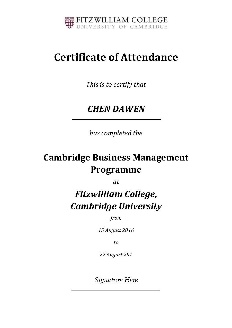 剑桥大学结业证书项目日程2016年8月15日（出发）– 8月28日（返回）关于剑桥大学剑桥大学（University of Cambridge）为一所坐落于英国剑桥的研究型书院联邦制大学，是世界著名研究型大学之一。剑桥大学为英语世界中历史第二悠久的大学，前身是一个于公元1209年成立的学者协会。剑桥大学校友包括了多位著名科学家、哲学家、政治家、经济学家、作家。总共有92位诺贝尔奖获得者（位列世界第3），4位菲尔兹奖得主曾为此校的师生、校友或研究人员。泰晤士报大学排名：世界排名第4  QS大学排名：世界排名第3  大学主办部门由剑桥大学的菲茨威廉学院、基督学院、克莱尔学院、莫德林学院、丘吉尔学院主办，包括：签发官方邀请函、制定课程体系、编制教材、安排师资及课室、安排欢迎仪式和结业典礼、举办案例分析比赛、颁发结业证书等。同时，校方亦会指定老师跟踪每节课程和学员学习情况。上午下午晚上第1天飞机起飞飞抵伦敦希斯罗机场，专车接往剑桥大学宿舍、办理入住手续熟悉周边环境第2天剑桥大学 – 欢迎仪式学院领导致欢迎辞介绍剑桥大学、项目流程剑桥校园活动英语能力测试及评估剑桥大学迎新活动、校园导览第3天剑桥大学课程 – 研讨课商业管理研讨课：制定商业计划书、分析客户决策小组项目辅导：创建品牌剑桥学生活动电影之夜第4天剑桥大学课程 – 研讨课商业管理研讨课：提炼市场营销矩阵（上）（4Ps, 4Cs & 7Ps）剑桥大学课程 - 专业讲座师资：剑桥大学教授剑桥学生活动剑桥学生带领体验著名的老鹰酒吧文化第5天剑桥大学课程 – 研讨课商业管理研讨课：提炼市场营销矩阵（下）（4Ps, 4Cs & 7Ps）参访考察剑桥大学菲茨威廉学院博物馆第6天英国文化体验英国文化体验项目方案准备第7天伦敦企业访问英国广播公司BBC伦敦人文考察白金汉宫，圣保罗大教堂第8天剑桥大学课程 – 研讨课谈判技巧 - 石油定价案例讨论剑桥大学课程 - 专业讲座师资：英国本地企业家剑桥学生活动体验剑桥传统活动：
撑篙游剑河第9天剑桥大学课程 – 研讨课商业管理研讨课：发展你的市场：产品、商业模型创新项目方案准备第10天剑桥大学课程 – 研讨课商业管理研讨课：全球化的市场 – 在国际市场保持相关性剑桥大学课程 - 专业讲座师资：剑桥大学教授最终结业比赛准备剑桥学生活动剑桥学生带领体验传统游戏：猜谜之夜第11天剑桥大学课程 – 研讨课商业管理研讨课：21世界的创新 – 创建体验，而非产品剑桥大学结业比赛小组方案展示、评奖颁发结业证书第12天剑桥大学 - 课程商务英语及管理讨论会剑桥大学结业测试课程回顾告别晚会第13天办理退房，自由活动大巴接往希斯罗机场，办理登机飞机起飞第14天到达国内机场概述项目包含「大学课程」、「名企实践」、「学生社交」、「人文考察」、「结业比赛」五部分。项目包含「大学课程」、「名企实践」、「学生社交」、「人文考察」、「结业比赛」五部分。项目包含「大学课程」、「名企实践」、「学生社交」、「人文考察」、「结业比赛」五部分。项目包含「大学课程」、「名企实践」、「学生社交」、「人文考察」、「结业比赛」五部分。项目包含「大学课程」、「名企实践」、「学生社交」、「人文考察」、「结业比赛」五部分。项目包含「大学课程」、「名企实践」、「学生社交」、「人文考察」、「结业比赛」五部分。大学课程学员将在剑桥大学课堂学习不同主题的精选课程，由剑桥大学资深教授及学者执教，采用案例式全英文教学。课程为小班式教学，强调师生互动和小组讨论，最大程度上活跃学员的思维。大学主办部门负责制定课程体系、安排师资，为学员分组，并发放名牌和课程教材及案例资料。课题包括：制定商业计划书、分析客户决策提炼市场营销矩阵（上）（4Ps, 4Cs & 7Ps）谈判技巧 - 石油定价案例讨论发展你的市场：产品、商业模型创新全球化的市场 – 在国际市场保持相关性21世界的创新 – 创建体验，而非产品商务英语及管理讨论会学员将在剑桥大学课堂学习不同主题的精选课程，由剑桥大学资深教授及学者执教，采用案例式全英文教学。课程为小班式教学，强调师生互动和小组讨论，最大程度上活跃学员的思维。大学主办部门负责制定课程体系、安排师资，为学员分组，并发放名牌和课程教材及案例资料。课题包括：制定商业计划书、分析客户决策提炼市场营销矩阵（上）（4Ps, 4Cs & 7Ps）谈判技巧 - 石油定价案例讨论发展你的市场：产品、商业模型创新全球化的市场 – 在国际市场保持相关性21世界的创新 – 创建体验，而非产品商务英语及管理讨论会学员将在剑桥大学课堂学习不同主题的精选课程，由剑桥大学资深教授及学者执教，采用案例式全英文教学。课程为小班式教学，强调师生互动和小组讨论，最大程度上活跃学员的思维。大学主办部门负责制定课程体系、安排师资，为学员分组，并发放名牌和课程教材及案例资料。课题包括：制定商业计划书、分析客户决策提炼市场营销矩阵（上）（4Ps, 4Cs & 7Ps）谈判技巧 - 石油定价案例讨论发展你的市场：产品、商业模型创新全球化的市场 – 在国际市场保持相关性21世界的创新 – 创建体验，而非产品商务英语及管理讨论会学员将在剑桥大学课堂学习不同主题的精选课程，由剑桥大学资深教授及学者执教，采用案例式全英文教学。课程为小班式教学，强调师生互动和小组讨论，最大程度上活跃学员的思维。大学主办部门负责制定课程体系、安排师资，为学员分组，并发放名牌和课程教材及案例资料。课题包括：制定商业计划书、分析客户决策提炼市场营销矩阵（上）（4Ps, 4Cs & 7Ps）谈判技巧 - 石油定价案例讨论发展你的市场：产品、商业模型创新全球化的市场 – 在国际市场保持相关性21世界的创新 – 创建体验，而非产品商务英语及管理讨论会学员将在剑桥大学课堂学习不同主题的精选课程，由剑桥大学资深教授及学者执教，采用案例式全英文教学。课程为小班式教学，强调师生互动和小组讨论，最大程度上活跃学员的思维。大学主办部门负责制定课程体系、安排师资，为学员分组，并发放名牌和课程教材及案例资料。课题包括：制定商业计划书、分析客户决策提炼市场营销矩阵（上）（4Ps, 4Cs & 7Ps）谈判技巧 - 石油定价案例讨论发展你的市场：产品、商业模型创新全球化的市场 – 在国际市场保持相关性21世界的创新 – 创建体验，而非产品商务英语及管理讨论会学员将在剑桥大学课堂学习不同主题的精选课程，由剑桥大学资深教授及学者执教，采用案例式全英文教学。课程为小班式教学，强调师生互动和小组讨论，最大程度上活跃学员的思维。大学主办部门负责制定课程体系、安排师资，为学员分组，并发放名牌和课程教材及案例资料。课题包括：制定商业计划书、分析客户决策提炼市场营销矩阵（上）（4Ps, 4Cs & 7Ps）谈判技巧 - 石油定价案例讨论发展你的市场：产品、商业模型创新全球化的市场 – 在国际市场保持相关性21世界的创新 – 创建体验，而非产品商务英语及管理讨论会大学课程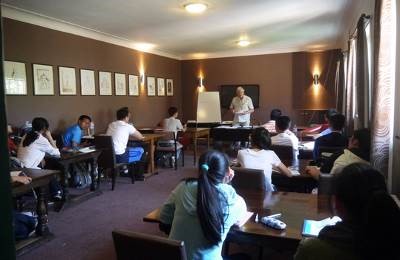 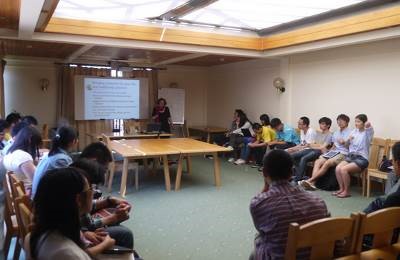 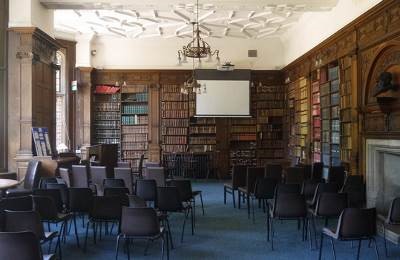 名企实践学员在项目期间将以商务访问的形式深入了解英国不同行业的知名企业，由企业代表讲解行业特点、企业核心竞争力、品牌及使命等话题，并安排学员深入企业内部参观。在体验真实的商业世界的同时，学员也将提升国际视野。访问企业在以下往期访问企业中选取部分进行访问：学员在项目期间将以商务访问的形式深入了解英国不同行业的知名企业，由企业代表讲解行业特点、企业核心竞争力、品牌及使命等话题，并安排学员深入企业内部参观。在体验真实的商业世界的同时，学员也将提升国际视野。访问企业在以下往期访问企业中选取部分进行访问：学员在项目期间将以商务访问的形式深入了解英国不同行业的知名企业，由企业代表讲解行业特点、企业核心竞争力、品牌及使命等话题，并安排学员深入企业内部参观。在体验真实的商业世界的同时，学员也将提升国际视野。访问企业在以下往期访问企业中选取部分进行访问：学员在项目期间将以商务访问的形式深入了解英国不同行业的知名企业，由企业代表讲解行业特点、企业核心竞争力、品牌及使命等话题，并安排学员深入企业内部参观。在体验真实的商业世界的同时，学员也将提升国际视野。访问企业在以下往期访问企业中选取部分进行访问：学员在项目期间将以商务访问的形式深入了解英国不同行业的知名企业，由企业代表讲解行业特点、企业核心竞争力、品牌及使命等话题，并安排学员深入企业内部参观。在体验真实的商业世界的同时，学员也将提升国际视野。访问企业在以下往期访问企业中选取部分进行访问：学员在项目期间将以商务访问的形式深入了解英国不同行业的知名企业，由企业代表讲解行业特点、企业核心竞争力、品牌及使命等话题，并安排学员深入企业内部参观。在体验真实的商业世界的同时，学员也将提升国际视野。访问企业在以下往期访问企业中选取部分进行访问：名企实践英格兰银行
（Bank of England）
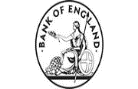 英格兰银行
（Bank of England）
伦敦金属交易所（London Metal Exchange）
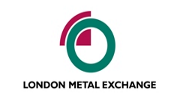 伦敦金属交易所（London Metal Exchange）
伦敦金属交易所（London Metal Exchange）
彭博集团
（Bloomberg）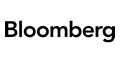 名企实践哈罗德集团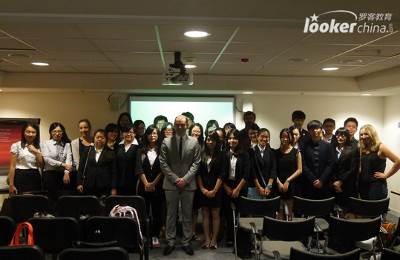 哈罗德集团BBC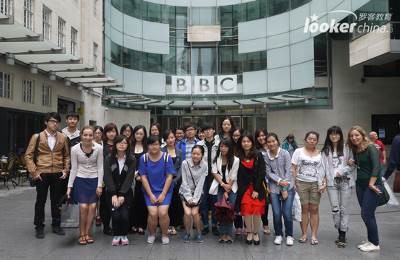 BBCBBC普华永道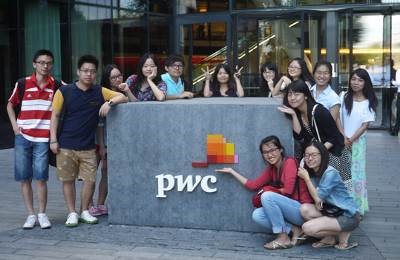 校园沉浸学在剑桥大学，学员将有机会充分体验纯正的英国校园生活。学员在学生餐厅就餐，并与英国学生互动交流。所有学员还将得到校方发放的校园无线上网账户，方便学习和调研。学在剑桥大学，学员将有机会充分体验纯正的英国校园生活。学员在学生餐厅就餐，并与英国学生互动交流。所有学员还将得到校方发放的校园无线上网账户，方便学习和调研。学在剑桥大学，学员将有机会充分体验纯正的英国校园生活。学员在学生餐厅就餐，并与英国学生互动交流。所有学员还将得到校方发放的校园无线上网账户，方便学习和调研。学在剑桥大学，学员将有机会充分体验纯正的英国校园生活。学员在学生餐厅就餐，并与英国学生互动交流。所有学员还将得到校方发放的校园无线上网账户，方便学习和调研。学在剑桥大学，学员将有机会充分体验纯正的英国校园生活。学员在学生餐厅就餐，并与英国学生互动交流。所有学员还将得到校方发放的校园无线上网账户，方便学习和调研。学在剑桥大学，学员将有机会充分体验纯正的英国校园生活。学员在学生餐厅就餐，并与英国学生互动交流。所有学员还将得到校方发放的校园无线上网账户，方便学习和调研。国际学生交流为了让学员更深入体验英国文化，特别安排多位剑桥大学学生和学员交流文化、分享经验。还在课余安排丰富多彩的联谊活动，提升学员的跨文化沟通及社交技能。为了让学员更深入体验英国文化，特别安排多位剑桥大学学生和学员交流文化、分享经验。还在课余安排丰富多彩的联谊活动，提升学员的跨文化沟通及社交技能。为了让学员更深入体验英国文化，特别安排多位剑桥大学学生和学员交流文化、分享经验。还在课余安排丰富多彩的联谊活动，提升学员的跨文化沟通及社交技能。为了让学员更深入体验英国文化，特别安排多位剑桥大学学生和学员交流文化、分享经验。还在课余安排丰富多彩的联谊活动，提升学员的跨文化沟通及社交技能。为了让学员更深入体验英国文化，特别安排多位剑桥大学学生和学员交流文化、分享经验。还在课余安排丰富多彩的联谊活动，提升学员的跨文化沟通及社交技能。为了让学员更深入体验英国文化，特别安排多位剑桥大学学生和学员交流文化、分享经验。还在课余安排丰富多彩的联谊活动，提升学员的跨文化沟通及社交技能。国际学生交流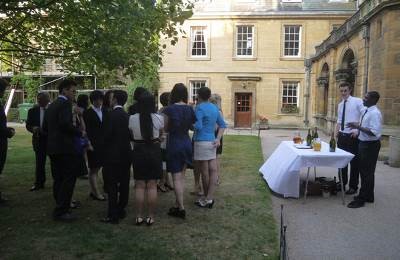 社交酒会社交酒会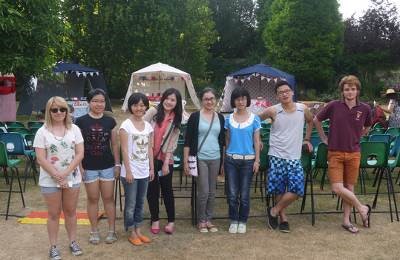 与剑桥学生社交活动-体验英国话剧与剑桥学生社交活动-体验英国话剧与剑桥学生社交活动-体验英国话剧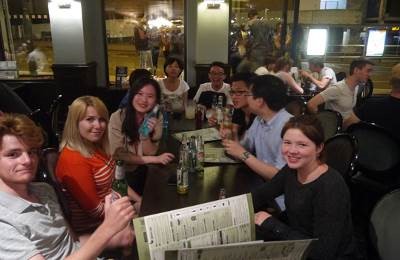 国际学生联谊人文考察在课余时间，学员将有机会充分探索英国魅力：白金汉宫、圣保罗大教堂、撑篙游剑河…沉浸在英国文化的神韵同时，提升跨文化沟通技能。在课余时间，学员将有机会充分探索英国魅力：白金汉宫、圣保罗大教堂、撑篙游剑河…沉浸在英国文化的神韵同时，提升跨文化沟通技能。在课余时间，学员将有机会充分探索英国魅力：白金汉宫、圣保罗大教堂、撑篙游剑河…沉浸在英国文化的神韵同时，提升跨文化沟通技能。在课余时间，学员将有机会充分探索英国魅力：白金汉宫、圣保罗大教堂、撑篙游剑河…沉浸在英国文化的神韵同时，提升跨文化沟通技能。在课余时间，学员将有机会充分探索英国魅力：白金汉宫、圣保罗大教堂、撑篙游剑河…沉浸在英国文化的神韵同时，提升跨文化沟通技能。在课余时间，学员将有机会充分探索英国魅力：白金汉宫、圣保罗大教堂、撑篙游剑河…沉浸在英国文化的神韵同时，提升跨文化沟通技能。人文考察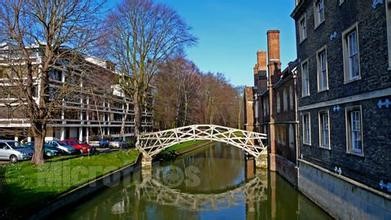 剑河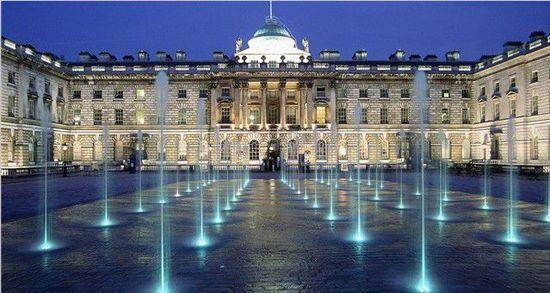 白金汉宫白金汉宫白金汉宫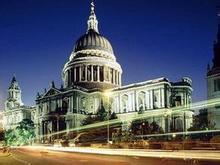 圣保罗大教堂圣保罗大教堂结业比赛学员将以小组为单位进行结业比赛，展示自己小组的策划方案。由校方指定的评委对各小组进行提问、打分，评选出的最佳团队。学员将以小组为单位进行结业比赛，展示自己小组的策划方案。由校方指定的评委对各小组进行提问、打分，评选出的最佳团队。学员将以小组为单位进行结业比赛，展示自己小组的策划方案。由校方指定的评委对各小组进行提问、打分，评选出的最佳团队。学员将以小组为单位进行结业比赛，展示自己小组的策划方案。由校方指定的评委对各小组进行提问、打分，评选出的最佳团队。学员将以小组为单位进行结业比赛，展示自己小组的策划方案。由校方指定的评委对各小组进行提问、打分，评选出的最佳团队。学员将以小组为单位进行结业比赛，展示自己小组的策划方案。由校方指定的评委对各小组进行提问、打分，评选出的最佳团队。项目证书圆满完成交流项目的学员将在结业仪式上获得剑桥大学主办部门颁发的《结业证书》。 圆满完成交流项目的学员将在结业仪式上获得剑桥大学主办部门颁发的《结业证书》。 圆满完成交流项目的学员将在结业仪式上获得剑桥大学主办部门颁发的《结业证书》。 圆满完成交流项目的学员将在结业仪式上获得剑桥大学主办部门颁发的《结业证书》。 圆满完成交流项目的学员将在结业仪式上获得剑桥大学主办部门颁发的《结业证书》。 圆满完成交流项目的学员将在结业仪式上获得剑桥大学主办部门颁发的《结业证书》。 项目证书
剑桥教授为小组演说作点评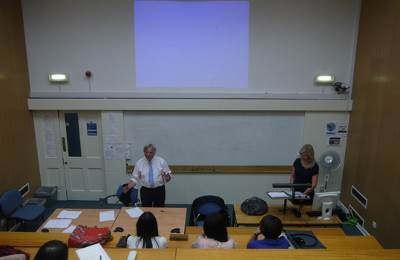 
剑桥教授为小组演说作点评
剑桥教授为小组演说作点评
全体师生合影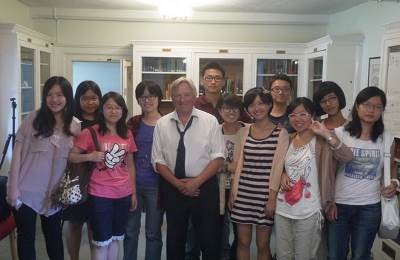 
全体师生合影
全体师生合影全程领队主办方将安排有丰富海外经验的全职领队担任辅导员全程陪同团组。辅导员将确保团组的安全，并在日常学习和生活提供必要的指导和协助。同时，项目组在出发前将为每位学员购买境外险。并给予学员行前指导，确保充分了解交流期间的相关注意事项。住宿标准在剑桥大学培训期间，校方负责安排住宿。如条件允许，优先安排大学公寓；因学期当中宿舍较为紧张，如遇房间已满，将就近安排入住同等条件的酒店。交通安排主办方将接受学员委托，统一预订团组往返机票。机场将安排大巴统一接送。课余时间，学员可搭乘剑桥便捷的公共交通。签证事宜剑桥大学主办部门为每位学员签发「邀请函」。主办方负责全程指导学员办理英国签证。录取人数45人截至日期2016年6月15日申请对象中国大学在读学生	费用组成项目费总计：30800元剑桥大学学费（包括课程费、教材费等）住宿费、三餐（早餐、午餐、晚餐）校园设施使用（图书馆、自修室等）企业考察费学生活动费接机、送机大巴费全程境外保险行政费（境外汇款银行手续费、税费）以上费用不包括：1.	学员和随行人员办理护照费用2.	学员和随行人员办理英国签证费用（1100元），需签证当场交给签证中心。我司提供免费签证指导服务。3． 机票费       申请材料申请表（纸质版或电子版）身份证（复印件或扫描件）学生证（复印件或扫描件）（对于暂没有护照的同学可以先提交学生证复印件，并尽快准备护照）报名方式剑桥大学 （Cambridge University）国际访学项目申请表Cambridge University Global innovation Program Application Form基本信息  GENERAL INFORMATION基本信息  GENERAL INFORMATION基本信息  GENERAL INFORMATION基本信息  GENERAL INFORMATION基本信息  GENERAL INFORMATION基本信息  GENERAL INFORMATION基本信息  GENERAL INFORMATION姓名
NAME性别
GENDER出生日期
DATE OF BIRTH______年 / ____月 / ____日______年 / ____月 / ____日电邮
EMAIL手机
MOBILE户口城市HUKOU父/母姓名
PARENTS父/母手机
MOBILE通讯地址
ADDRESSQQ号码身份证号RESIDENT ID NO.身份证号RESIDENT ID NO.护照号码（如有）
PASSPORT NO.教育背景  EDUCATION Background教育背景  EDUCATION Background教育背景  EDUCATION Background教育背景  EDUCATION Background教育背景  EDUCATION Background教育背景  EDUCATION Background教育背景  EDUCATION Background学校
INSTITUTION学校
INSTITUTION学院
SCHOOL学院
SCHOOL专业
Major入学年份
YEAR OF ENTRY年级
YEAR OF STUDY实习经历  INTERNSHIP EXPERIENCE实习经历  INTERNSHIP EXPERIENCE实习经历  INTERNSHIP EXPERIENCE实习经历  INTERNSHIP EXPERIENCE实习经历  INTERNSHIP EXPERIENCE实习经历  INTERNSHIP EXPERIENCE实习经历  INTERNSHIP EXPERIENCE雇主
COMPANY雇主
COMPANY入职日期
DATES ATTENDED入职日期
DATES ATTENDED职位
POSITION工作职责
RESPONSIBILITIES工作职责
RESPONSIBILITIES课外活动 EXTRA-CURRICULAR ACTIVITIES课外活动 EXTRA-CURRICULAR ACTIVITIES课外活动 EXTRA-CURRICULAR ACTIVITIES课外活动 EXTRA-CURRICULAR ACTIVITIES课外活动 EXTRA-CURRICULAR ACTIVITIES课外活动 EXTRA-CURRICULAR ACTIVITIES课外活动 EXTRA-CURRICULAR ACTIVITIES组织/活动
ORGANIZATION / ACTIVITY组织/活动
ORGANIZATION / ACTIVITY日期
DATES ATTENDED日期
DATES ATTENDED职位
POSITION担任职责
RESPONSIBILITIES担任职责
RESPONSIBILITIES荣誉/成果  HONORS AND AWARDS荣誉/成果  HONORS AND AWARDS荣誉/成果  HONORS AND AWARDS荣誉/成果  HONORS AND AWARDS荣誉/成果  HONORS AND AWARDS荣誉/成果  HONORS AND AWARDS荣誉/成果  HONORS AND AWARDS申请目的  PURPOSE申请目的  PURPOSE申请目的  PURPOSE申请目的  PURPOSE申请目的  PURPOSE申请目的  PURPOSE申请目的  PURPOSESTATEMENT OF INTEGRITYI hereby certify that I have provided accurate information in this application.  I understand that any misrepresentation or omission of facts in my application may justify denial of admission.  This is my honest statement to the program committee.签名Signature ______________________  	          日期Date  ______________________STATEMENT OF INTEGRITYI hereby certify that I have provided accurate information in this application.  I understand that any misrepresentation or omission of facts in my application may justify denial of admission.  This is my honest statement to the program committee.签名Signature ______________________  	          日期Date  ______________________STATEMENT OF INTEGRITYI hereby certify that I have provided accurate information in this application.  I understand that any misrepresentation or omission of facts in my application may justify denial of admission.  This is my honest statement to the program committee.签名Signature ______________________  	          日期Date  ______________________STATEMENT OF INTEGRITYI hereby certify that I have provided accurate information in this application.  I understand that any misrepresentation or omission of facts in my application may justify denial of admission.  This is my honest statement to the program committee.签名Signature ______________________  	          日期Date  ______________________STATEMENT OF INTEGRITYI hereby certify that I have provided accurate information in this application.  I understand that any misrepresentation or omission of facts in my application may justify denial of admission.  This is my honest statement to the program committee.签名Signature ______________________  	          日期Date  ______________________STATEMENT OF INTEGRITYI hereby certify that I have provided accurate information in this application.  I understand that any misrepresentation or omission of facts in my application may justify denial of admission.  This is my honest statement to the program committee.签名Signature ______________________  	          日期Date  ______________________STATEMENT OF INTEGRITYI hereby certify that I have provided accurate information in this application.  I understand that any misrepresentation or omission of facts in my application may justify denial of admission.  This is my honest statement to the program committee.签名Signature ______________________  	          日期Date  ______________________